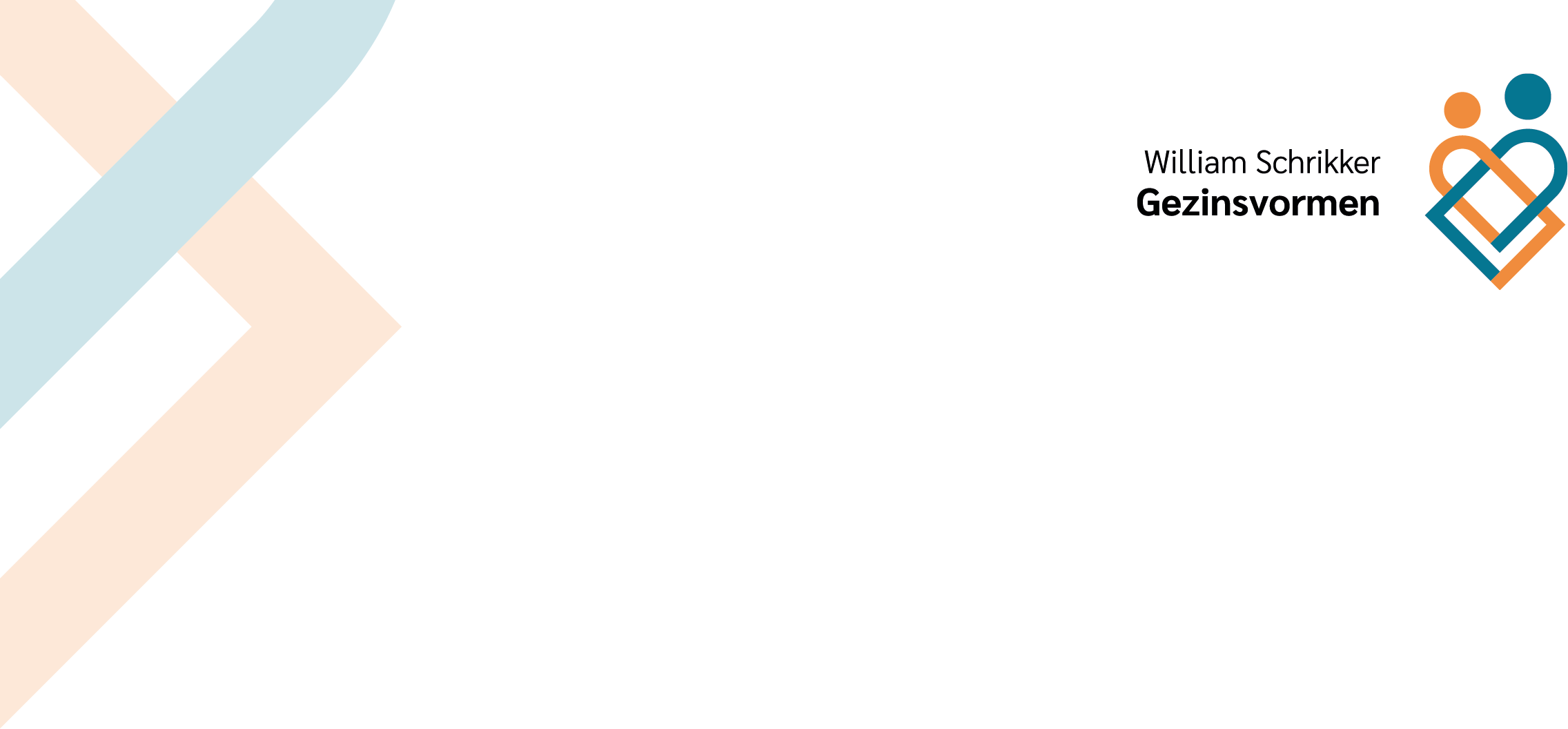 Aanmelden ambulante (opvoed)ondersteuning 
Begeleid BezoekHartelijk dank voor uw belangstelling voor de ambulante dienstverlening van William Schrikker Gezinsvormen. Begeleid bezoek draagt bij aan:Veilige en plezierige en onbelast contact tussen ouder(s) en kind. Opbouw van contact tussen ouder(s) en kind.  Het continueren van het contact tussen ouder(s) en kind. Vereisten:Om uw aanmelding goed te kunnen behandelen, moet u een passende zorgtoewijzing aanleveren, gericht op het woonplaatsbeginsel van de jeugdige(n). Check via de verwijzertool op de website wat voor jouw gemeente hierin van belang is. Standaard berekenen;Feitelijke bezoekduur Reistijd van en naar bezoeklocatie (1,5 uur per bezoek)Organisatorische aspecten (startgesprek, evaluaties en voorbereiding) (1,5 uur per bezoek)Rapportage tijd (1 uur per bezoek)Voor- en nabesprekingen met ouder(s) (1 uur per bezoek)Voor vragen kunt u contact opnemen met onze afdeling instroom & bemiddeling: gezinsvormen@wsgv.nl of te bereiken via het nummer: 088-5260000
Zijn er meerdere kinderen uit hetzelfde gezin die moeten worden aangemeld,  kopieer en plak dan de tekstvakken in dit document hierboven.Passende Zorgtoewijzing: Graag toevoegen als bijlage 
Het ingevulde formulier kan gemaild worden naar gezinsvormen@wsgv.nlGegevens verwijzer:Gegevens verwijzer:Naam:Organisatie:Telefoonnummer:Emailadres:Gegevens pleegzorgorganisatie (indien van toepassing):Gegevens pleegzorgorganisatie (indien van toepassing):Naam:Pleegzorgorganisatie:Telefoonnummer:Emailadres:Gegevens ouders:Gegevens ouders:Naam ouder 1: Adres:Postcode:Telefoonnummer:Emailadres:Gegevens ouders:Gegevens ouders:Naam ouder 2:Adres:Postcode:Telefoonnummer:Emailadres:Gegevens pleegouders (indien van toepassing):Gegevens pleegouders (indien van toepassing):Naam/ namen:Adres:Postcode:Telefoonnummer:Emailadres:(Pleeg)ouders: janee?Is er sprake van een (vermoedelijke) verstandelijke beperking?Toelichting:Toelichting:Toelichting:Toelichting:Gegevens jeugdige 1:Gegevens jeugdige 1:Voornamen:Tussenvoegsel:Achternaam:Geboortedatum:Geboorteplaats:Geslacht:BSN nummer:Jeugdige 1:janee?Is er sprake van een (vermoedelijke) verstandelijke beperking?Is er sprake van een ontwikkelingsachterstand?Toelichting:Toelichting:Toelichting:Toelichting:Wat is de ‘maatregel’ van het jeugdige 1?Wat is de ‘maatregel’ van het jeugdige 1?Wat is de ‘maatregel’ van het jeugdige 1?Wat is de ‘maatregel’ van het jeugdige 1?Wat is de ‘maatregel’ van het jeugdige 1?Geendrang(V) OTSMUHPVoogdij JBWie heeft het gezag over jeugdige 1?Wie heeft het gezag over jeugdige 1?Wie heeft het gezag over jeugdige 1?Wie heeft het gezag over jeugdige 1?Wie heeft het gezag over jeugdige 1?Wie heeft het gezag over jeugdige 1?Moeder VaderPleegmoederPleegvaderJeugdbeschermingAnders, nlGegevens jeugdige 2:Gegevens jeugdige 2:Voornamen:Tussenvoegsel:Achternaam:Geboortedatum:Geboorteplaats:Geslacht:BSN nummer:Jeugdige 2:janee?Is er sprake van een (vermoedelijke) verstandelijke beperking?Is er sprake van een ontwikkelingsachterstand?Toelichting:Toelichting:Toelichting:Toelichting:Wat is de ‘maatregel’ van het jeugdige 2?Wat is de ‘maatregel’ van het jeugdige 2?Wat is de ‘maatregel’ van het jeugdige 2?Wat is de ‘maatregel’ van het jeugdige 2?Wat is de ‘maatregel’ van het jeugdige 2?Geendrang(V) OTSMUHPVoogdij JBWie heeft het gezag over jeugdige 2?Wie heeft het gezag over jeugdige 2?Wie heeft het gezag over jeugdige 2?Wie heeft het gezag over jeugdige 2?Wie heeft het gezag over jeugdige 2?Wie heeft het gezag over jeugdige 2?Moeder VaderPleegmoederPleegvaderJeugdbeschermingAnders, nlAanvullende vragen: janeeToelichting:Is er sprake van een geheime plaatsing? Welke gemeente is verantwoordelijk voor de financiering van de zorg?Welke gemeente is verantwoordelijk voor de financiering van de zorg?Welke gemeente is verantwoordelijk voor de financiering van de zorg?Welke gemeente is verantwoordelijk voor de financiering van de zorg?Hoe moet de bezoekregeling eruit zien?  Frequentie, duur en locatie?Hoe moet de bezoekregeling eruit zien?  Frequentie, duur en locatie?Hoe moet de bezoekregeling eruit zien?  Frequentie, duur en locatie?Hoe moet de bezoekregeling eruit zien?  Frequentie, duur en locatie?Welke dag(en) heeft de voorkeur voor de begeleide bezoeken? Ma/ di/ woe/ do/ vrij   Voor verschillende dagen gelden verschillende wachttijden.Zijn er ook alternatieve mogelijkheden? Zo ja, welke dag(en)?Welke dag(en) heeft de voorkeur voor de begeleide bezoeken? Ma/ di/ woe/ do/ vrij   Voor verschillende dagen gelden verschillende wachttijden.Zijn er ook alternatieve mogelijkheden? Zo ja, welke dag(en)?Welke dag(en) heeft de voorkeur voor de begeleide bezoeken? Ma/ di/ woe/ do/ vrij   Voor verschillende dagen gelden verschillende wachttijden.Zijn er ook alternatieve mogelijkheden? Zo ja, welke dag(en)?Welke dag(en) heeft de voorkeur voor de begeleide bezoeken? Ma/ di/ woe/ do/ vrij   Voor verschillende dagen gelden verschillende wachttijden.Zijn er ook alternatieve mogelijkheden? Zo ja, welke dag(en)?Wat is het (eind)doel van het begeleide bezoek?Wat is het (eind)doel van het begeleide bezoek?Wat is het (eind)doel van het begeleide bezoek?Wat is het (eind)doel van het begeleide bezoek?Wat zijn de krachten (wat gaat goed)? En wat zijn de aandachtspunten/ zorgen (in contact tussen ouder(s) en kind)?:Wat zijn de krachten (wat gaat goed)? En wat zijn de aandachtspunten/ zorgen (in contact tussen ouder(s) en kind)?:Wat zijn de krachten (wat gaat goed)? En wat zijn de aandachtspunten/ zorgen (in contact tussen ouder(s) en kind)?:Wat zijn de krachten (wat gaat goed)? En wat zijn de aandachtspunten/ zorgen (in contact tussen ouder(s) en kind)?:VerklaringenjaIk verklaar dat ik gerechtigd ben om deze aanvraag in te dienen. Ik heb alle informatie naar waarheid ingevuld.Ik verklaar dat dat de gegevens kloppen.